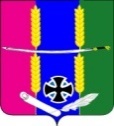 АДМИНИСТРАЦИЯ ВАСЮРИНСКОГО СЕЛЬСКОГО ПОСЕЛЕНИЯ ДИНСКОГО РАЙОНАПОСТАНОВЛЕНИЕот 16.04.2021	 		                                                                  № 81станица ВасюринскаяО внесении изменений в постановление администрации Васюринского сельского поселения Динского района от 11 ноября 2020 года №282 «Об утверждении муниципальной программы «Развитие дорожного хозяйства» (в ред. от 18.01.2021 г. №02, от 15.02.2021 №22, от 04.03.2021 г. № 41, от 06.04.2021 №70, от 12.04.2021 №75)В соответствии с Федеральным законом Российской Федерации от 06 октября 2003 года №131 – ФЗ «Об общих принципах организации местного самоуправления в Российской Федерации», руководствуясь Уставом Васюринского сельского поселения Динского района, п о с т а н о в л я ю:1. Внести изменения в постановление администрации Васюринского сельского поселения Динского района от 11 ноября 2020 года №282 «Об утверждении муниципальной программы «Развитие дорожного хозяйства» (в ред. от 18.01.2021 г. №02 от 15.02.2021 №22, от 04.03.2021 г. № 41, от 06.04.2021 №70, от 12.04.2021 №75) в приложения №2,5.Начальнику финансового отдела администрации Васюринского сельского поселения Динского района Плешань А.В. предусмотреть финансирование мероприятий по реализации программы в пределах средств, предусмотренных в бюджете поселения на 2021 год.Начальнику общего отдела Дзыбовой З.К. обнародовать настоящее постановление и разместить на официальном сайте Васюринского сельского поселения (www.vasyurinskaya.ru).Контроль за исполнением настоящего постановления оставляю за собой.Настоящее постановление вступает в силу с даты его подписания.Глава Васюринского сельского поселения 								Д.А. ПозовПАСПОРТмуниципальной программы муниципального образования Васюринское сельское поселение Динского района«Развитие дорожного хозяйства»Содержание проблемы и обоснование ее решения программными методамиНа территории Российской Федерации реализуется национальный проект "Безопасные и качественные автомобильные дороги" и государственная программа Краснодарского края «Развитие сети автомобильных дорог Краснодарского края». Создание современной, комфортной и надежной транспортной инфраструктуры — одна из главных задач достигаемая путем реализации ежегодного комплекса первоочередных мероприятий данных проектов. На территории Васюринского сельского поселения Динского района (далее также – сельское поселение) ремонт дорог местного значения осуществляется за счёт денежных средств местного бюджета, что часто недостаточно для создания комфортных условий эксплуатации объектов транспортной инфраструктуры.Одним из основополагающих условий развития поселения является комплексное развитие систем жизнеобеспечения Васюринского сельского поселения. Этапом, предшествующим разработке основных мероприятий Программы, является проведение анализа и оценка социально-экономического и территориального развития сельского поселения.Анализ и оценка социально-экономического и территориального развития муниципального образования, а также прогноз его развития проводится по следующим направлениям:демографическое развитие;перспективное строительство;состояние транспортной инфраструктуры;Программа направлена на обеспечение надежного и устойчивого обслуживания потребителей услугами, снижение износа объектов транспортной инфраструктуры.1.1. Демографическое развитие муниципального образованияМуниципальное образование «Васюринское сельское поселение» расположено в центральной части Краснодарского края Васюринское сельское поселение образовано в 2006 году. Административный центр Васюринское сельского поселения – станица Васюринское  расположена в 25 км. от административного центра Динского района -  станицы Динская и 30 км. от административного центра Краснодарского края – г. Краснодара. Застройка поселения представлена различными по этажности домовладениями, имеются  многоквартирные дома, здания производственного, социального назначения, торговой сферы и другие. В состав Васюринское сельского поселения входят три населенных пункта, с общей численностью населения – 14197 человек Общая площадь земель муниципального образования  - 15 134  га, в том числе земель сельхозугодий – 12 728  га,  площадь застроенных земель – 847 га. Общая протяженность дорог местного значения –85,15  км. Показатели демографического развития поселения являются ключевым инструментом оценки развития сельского поселения, как среды жизнедеятельности человека. Согласно статистическим показателям и сделанным на их основе оценкам, динамика демографического развития Васюринское сельского поселения характеризуется следующими показателями:В период с 2017 по 2020 гг. численность населения поселения прирастала, но недостаточными темпами.      	Для достижения целей Программы принимается условие, при котором численность жителей имеет тенденцию роста.2. Основные цели и задачи, сроки и этапы реализации  ПрограммыОсновными целями Программы являются:- увеличение доли автомобильных дорог регионального значения, соответствующих нормативным требованиям и установленных на федеральном уровне требований безопасности автомобильных дорог; - использование новых и наилучших технологий, материалов и технических решений повторного применения- создание условий для приведения объектов и дорожной  инфраструктуры в соответствие со стандартами качества, обеспечивающими комфортные условия для проживания граждан и улучшения экологической обстановки на территории  Администрация Васюринского сельского поселения сельского поселения.Основными задачами Программы на реализацию которых направляются бюджетные средства должны быть предназначены для реализации проектов модернизации объектов транспортной инфраструктуры и дорожного хозяйства, связанных с:- модернизацией, ремонтом, реконструкцией, строительством объектов благоустройства и дорожного хозяйства;- применением новых механизмов развития и эксплуатации дорожной сети, наилучших технологий и материалов; - ремонтом дорог, имеющих высокую социальную значимость для населения3.Сроки и этапы реализации программы.Срок действия программы рассчитан на период 2021-2024 годы. Реализация программы будет осуществляться весь период.4. Мероприятия по развитию системы транспортной инфраструктуры и дорожного хозяйства, целевые индикаторы 3.1. Общие положенияОсновными факторами, определяющими направления разработки Программы, являются:- состояние существующей системы транспортной инфраструктуры;- тенденции социально-экономического развития поселения, характеризующиеся незначительным повышением численности населения, развитием рынка жилья, сфер обслуживания и промышленности;Мероприятия разрабатывались исходя из целевых индикаторов, представляющих собой доступные наблюдению и измерению характеристики состояния и развития системы транспортной инфраструктуры. Разработанные программные мероприятия систематизированы по степени их актуальности. Список мероприятий на конкретном объекте детализируется после разработки проектно-сметной документации.Стоимость мероприятий определена ориентировочно основываясь на стоимости  уже проведенных аналогичных мероприятий.5. Обоснование ресурсного обеспечения муниципальной программы.Общий объем финансирования, необходимый для реализации мероприятий муниципальной программы, составляет: 60 972,9 тыс. рублей, в том числе: Привлечение средств из федерального и краевого бюджетов на условиях софинансирования мероприятий муниципальной программы будет осуществляться в соответствии с федеральным и краевым законодательством. Источниками финансирования мероприятий Программы являются средства федерального бюджета, бюджета Краснодарского края и бюджета Васюринского сельского поселения, а также внебюджетные источники. Объемы финансирования мероприятий из федерального и регионального бюджета определяются после принятия федеральных, государственных и краевых программ и подлежат уточнению после формирования краевого бюджета на соответствующий финансовый год с учетом результатов реализации мероприятий в предыдущем финансовом году.Перечень программных мероприятий приведен в приложении № 3 к Программе.7. Механизм реализации  Программы и контроль за ходом ее выполненияРеализация Программы осуществляется Администрацией Васюринского сельского поселения. Для решения задач Программы предполагается использовать средства федерального, краевого бюджета, в т.ч. выделяемые на целевые программы Краснодарского края, средства местного бюджета, собственные средства хозяйствующих субъектов. В рамках реализации данной Программы в соответствии со стратегическими приоритетами развития Васюринского сельского поселения, генеральным планом, основными направлениями сохранения и развития инженерной инфраструктуры будет осуществляться мониторинг проведенных мероприятий и на основе этого осуществляться корректировка мероприятий Программы. Основные целевые индикаторы реализации мероприятий Программы:Содержание дорог в требуемом техническом состоянии;Обеспечение безопасности дорожного движения.Исполнителями Программы являются администрация Васюринского сельского поселения и организации коммунального комплекса.Контроль за реализацией Программы осуществляет Администрация Васюринского сельского поселения Динского района и Совет Васюринского сельского поселения.Изменения в Программе и сроки ее реализации, а также объемы финансирования из местного бюджета могут быть пересмотрены Администрацией поселения по ее инициативе или по предложению организаций в части изменения сроков реализации и мероприятий Программы.5. Оценка эффективности реализации Программы.Основными результатами реализации мероприятий являются:- модернизация и обновление, транспортной инфраструктуры поселения; - устранение причин возникновения аварийных ситуаций, угрожающих жизнедеятельности человека;- повышение комфортности и безопасности жизнедеятельности населения.Специалист отдела ЖКХ и ЗИОВасюринского сельского поселения				 А.Н. ШтуканеваСпециалист отдела ЖКХ и ЗИОВасюринского сельского поселения												 А.Н. ШтуканеваПЕРЕЧЕНЬ ОСНОВНЫХ МЕРОПРИЯТИЙ МУНИЦИПАЛЬНОЙ ПРОГРАММЫ  «Развитие дорожного хозяйства»Примечание:* - объем финансовых средств указывается с точностью до одного знака после запятой;** -  при участии районного бюджета название строки заменяется на «районный бюджет» и добавляется строка «бюджет поселения».Специалист отдела ЖКХ и ЗИОВасюринского сельского поселения												 А.Н. ШтуканеваПАСПОРТподпрограммы «Сети автомобильных дорог»Специалист отдела ЖКХ и ЗИОВасюринского сельского поселения					 А.Н. ШтуканеваПЕРЕЧЕНЬ МЕРОПРИЯТИЙ ПОДПРОГРАММЫ «Сети автомобильных дорог»Примечание:* - объем финансовых средств указывается с точностью до одного знака после запятой;** -  при участии районного бюджета название строки заменяется на «районный бюджет» и добавляется строка «бюджет поселения».Специалист отдела ЖКХ и ЗИОВасюринского сельского поселения												 А.Н. Штуканева	ПАСПОРТподпрограммы «Повышение безопасности дорожного движения»Специалист отдела ЖКХ и ЗИОВасюринского сельского поселения					 А.Н. ШтуканеваПЕРЕЧЕНЬ МЕРОПРИЯТИЙ ПОДПРОГРАММЫ «Повышение безопасности дорожного движения»Специалист отдела ЖКХ и ЗИОВасюринского сельского поселения												 А.Н. Штуканева  ПРИЛОЖЕНИЕ № 1к постановлению администрации Васюринского сельского поселения Динского района «Об утверждении муниципальной программы«Развитие дорожного хозяйства»от _______________ № ________Координатор муниципальной программыОтдел ЖКХ и ЗИОШтуканева А.Н.Координаторы подпрограмм муниципальной программыОтдел ЖКХ и ЗИОШтуканева А.Н.Участники муниципальной программыАдминистрация Васюринского сельского поселенияПодпрограммы муниципальной программыСети автомобильных дорог,Повышение безопасности дорожного движенияЦели муниципальной программыРешение проблем улично-дорожной сети и безопасности дорожного движения в Васюринском сельском поселенииЗадачи муниципальной программыУлучшение качества покрытия улично-дорожной сети, уменьшение количества ДТП, увеличение инвестиционной привлекательностиПеречень целевых показателей муниципальной программыЯмочный ремонт, ремонт дорог в гравийном исполнении, грейдирование, приобретение ГПС, изготовление ПСД, капитальный ремонт дорог, дислокация дорожных знаков на территории поселения: установка отсутствующих дорожных знаков и их тех. обслуживание, установка пешеходных ограждений, установка светофоров Т7Этапы и сроки реализациимуниципальной программы2021-2025 годы Объемы бюджетных ассигнований муниципальной программыОбщий объем финансирования составляет: 60 972,9 тыс. рублей в том числе:за счет средств федерального бюджета:2021 год - 0,0 тыс. рублей;2022 год – 0,0 тыс. рублей;2023 год - 0,0 тыс. рублей;2024 год - 0,0 тыс. рублей;2025 год – 0,0 тыс. рублейза счет средств краевого бюджета:2021 год – 10 690,6 тыс. рублей;2022 год – 40 998,5 тыс. рублей;2023 год - 0,0 тыс. рублей;2024 год - 0,0 тыс. рублей;2025 год – 0,0 тыс. рублейза счет средств местного бюджета:2021 год – 7575,5 тыс. рублей;2022 год – 1708,3 тыс. рублей;2023 год - 0,0 тыс. рублей;2024 год - 0,0 тыс. рублей;2025 год – 0,0 тыс. рублейза счет внебюджетных источников:2021 год - 0,0 тыс. рублей;2022 год - 0,0 тыс. рублей;2023 год - 0,0 тыс. рублей;2024 год - 0,0 тыс. рублей;2025 год – 0,0 тыс. рублей.Контроль за выполнениеммуниципальной программыАдминистрация Васюринского сельского поселенияНаименование показателяФактФактФактФактНаименование показателя2017 г.20182019 г.2020Численность населения поселения, человек14157141971419714197Годы реализацииОбъем финансирования, тыс. рублейОбъем финансирования, тыс. рублейОбъем финансирования, тыс. рублейОбъем финансирования, тыс. рублейОбъем финансирования, тыс. рублейГоды реализациивсегов разрезе источников финансированияв разрезе источников финансированияв разрезе источников финансированияв разрезе источников финансированияГоды реализациивсегофедеральный бюджеткраевой бюджетместный бюджетвнебюджетные источники202118 266,10,010 690,67 575,50,0202242706,80,040 998,5 1708,30,020230,00,00,00,00,0202410,00,00,010,00,020250,00,00,00,00,0Всего по муниципальной программе:60 972,90,0051 689,19 283,80,0ПРИЛОЖЕНИЕ № 2к постановлению администрации Васюринского сельского поселения Динского района «Об утверждении муниципальной программы«Развитие дорожного хозяйства»от _________________№ ______ЦЕЛИ, ЗАДАЧИ И ЦЕЛЕВЫЕ ПОКАЗАТЕЛИ МУНИЦИПАЛЬНОЙ ПРОГРАММЫ«Развитие дорожного хозяйства»ПРИЛОЖЕНИЕ № 2к постановлению администрации Васюринского сельского поселения Динского района «Об утверждении муниципальной программы«Развитие дорожного хозяйства»от _________________№ ______ЦЕЛИ, ЗАДАЧИ И ЦЕЛЕВЫЕ ПОКАЗАТЕЛИ МУНИЦИПАЛЬНОЙ ПРОГРАММЫ«Развитие дорожного хозяйства»ПРИЛОЖЕНИЕ № 2к постановлению администрации Васюринского сельского поселения Динского района «Об утверждении муниципальной программы«Развитие дорожного хозяйства»от _________________№ ______ЦЕЛИ, ЗАДАЧИ И ЦЕЛЕВЫЕ ПОКАЗАТЕЛИ МУНИЦИПАЛЬНОЙ ПРОГРАММЫ«Развитие дорожного хозяйства»ПРИЛОЖЕНИЕ № 2к постановлению администрации Васюринского сельского поселения Динского района «Об утверждении муниципальной программы«Развитие дорожного хозяйства»от _________________№ ______ЦЕЛИ, ЗАДАЧИ И ЦЕЛЕВЫЕ ПОКАЗАТЕЛИ МУНИЦИПАЛЬНОЙ ПРОГРАММЫ«Развитие дорожного хозяйства»ПРИЛОЖЕНИЕ № 2к постановлению администрации Васюринского сельского поселения Динского района «Об утверждении муниципальной программы«Развитие дорожного хозяйства»от _________________№ ______ЦЕЛИ, ЗАДАЧИ И ЦЕЛЕВЫЕ ПОКАЗАТЕЛИ МУНИЦИПАЛЬНОЙ ПРОГРАММЫ«Развитие дорожного хозяйства»ПРИЛОЖЕНИЕ № 2к постановлению администрации Васюринского сельского поселения Динского района «Об утверждении муниципальной программы«Развитие дорожного хозяйства»от _________________№ ______ЦЕЛИ, ЗАДАЧИ И ЦЕЛЕВЫЕ ПОКАЗАТЕЛИ МУНИЦИПАЛЬНОЙ ПРОГРАММЫ«Развитие дорожного хозяйства»ПРИЛОЖЕНИЕ № 2к постановлению администрации Васюринского сельского поселения Динского района «Об утверждении муниципальной программы«Развитие дорожного хозяйства»от _________________№ ______ЦЕЛИ, ЗАДАЧИ И ЦЕЛЕВЫЕ ПОКАЗАТЕЛИ МУНИЦИПАЛЬНОЙ ПРОГРАММЫ«Развитие дорожного хозяйства»ПРИЛОЖЕНИЕ № 2к постановлению администрации Васюринского сельского поселения Динского района «Об утверждении муниципальной программы«Развитие дорожного хозяйства»от _________________№ ______ЦЕЛИ, ЗАДАЧИ И ЦЕЛЕВЫЕ ПОКАЗАТЕЛИ МУНИЦИПАЛЬНОЙ ПРОГРАММЫ«Развитие дорожного хозяйства»ПРИЛОЖЕНИЕ № 2к постановлению администрации Васюринского сельского поселения Динского района «Об утверждении муниципальной программы«Развитие дорожного хозяйства»от _________________№ ______ЦЕЛИ, ЗАДАЧИ И ЦЕЛЕВЫЕ ПОКАЗАТЕЛИ МУНИЦИПАЛЬНОЙ ПРОГРАММЫ«Развитие дорожного хозяйства»ПРИЛОЖЕНИЕ № 2к постановлению администрации Васюринского сельского поселения Динского района «Об утверждении муниципальной программы«Развитие дорожного хозяйства»от _________________№ ______ЦЕЛИ, ЗАДАЧИ И ЦЕЛЕВЫЕ ПОКАЗАТЕЛИ МУНИЦИПАЛЬНОЙ ПРОГРАММЫ«Развитие дорожного хозяйства»ПРИЛОЖЕНИЕ № 2к постановлению администрации Васюринского сельского поселения Динского района «Об утверждении муниципальной программы«Развитие дорожного хозяйства»от _________________№ ______ЦЕЛИ, ЗАДАЧИ И ЦЕЛЕВЫЕ ПОКАЗАТЕЛИ МУНИЦИПАЛЬНОЙ ПРОГРАММЫ«Развитие дорожного хозяйства»ПРИЛОЖЕНИЕ № 2к постановлению администрации Васюринского сельского поселения Динского района «Об утверждении муниципальной программы«Развитие дорожного хозяйства»от _________________№ ______ЦЕЛИ, ЗАДАЧИ И ЦЕЛЕВЫЕ ПОКАЗАТЕЛИ МУНИЦИПАЛЬНОЙ ПРОГРАММЫ«Развитие дорожного хозяйства»№п/пНаименование целевого показателяНаименование целевого показателяЕдиницаизмеренияЕдиницаизмеренияСтатус*Значение показателейЗначение показателейЗначение показателейЗначение показателейЗначение показателейЗначение показателей№п/пНаименование целевого показателяНаименование целевого показателяЕдиницаизмеренияЕдиницаизмеренияСтатус*2021202120222023202420251223345567891.Муниципальная программа «Развитие дорожного хозяйства»Муниципальная программа «Развитие дорожного хозяйства»Муниципальная программа «Развитие дорожного хозяйства»Муниципальная программа «Развитие дорожного хозяйства»Муниципальная программа «Развитие дорожного хозяйства»Муниципальная программа «Развитие дорожного хозяйства»Муниципальная программа «Развитие дорожного хозяйства»Муниципальная программа «Развитие дорожного хозяйства»Муниципальная программа «Развитие дорожного хозяйства»Муниципальная программа «Развитие дорожного хозяйства»Муниципальная программа «Развитие дорожного хозяйства»Цель: Решение проблем улично-дорожной сети и безопасности дорожного движения в Васюринском сельском поселенииЦель: Решение проблем улично-дорожной сети и безопасности дорожного движения в Васюринском сельском поселенииЦель: Решение проблем улично-дорожной сети и безопасности дорожного движения в Васюринском сельском поселенииЦель: Решение проблем улично-дорожной сети и безопасности дорожного движения в Васюринском сельском поселенииЦель: Решение проблем улично-дорожной сети и безопасности дорожного движения в Васюринском сельском поселенииЦель: Решение проблем улично-дорожной сети и безопасности дорожного движения в Васюринском сельском поселенииЦель: Решение проблем улично-дорожной сети и безопасности дорожного движения в Васюринском сельском поселенииЦель: Решение проблем улично-дорожной сети и безопасности дорожного движения в Васюринском сельском поселенииЦель: Решение проблем улично-дорожной сети и безопасности дорожного движения в Васюринском сельском поселенииЦель: Решение проблем улично-дорожной сети и безопасности дорожного движения в Васюринском сельском поселенииЦель: Решение проблем улично-дорожной сети и безопасности дорожного движения в Васюринском сельском поселенииЗадача: Улучшение качества покрытия улично-дорожной сети, уменьшение количества ДТП, увеличение инвестиционной привлекательности   Задача: Улучшение качества покрытия улично-дорожной сети, уменьшение количества ДТП, увеличение инвестиционной привлекательности   Задача: Улучшение качества покрытия улично-дорожной сети, уменьшение количества ДТП, увеличение инвестиционной привлекательности   Задача: Улучшение качества покрытия улично-дорожной сети, уменьшение количества ДТП, увеличение инвестиционной привлекательности   Задача: Улучшение качества покрытия улично-дорожной сети, уменьшение количества ДТП, увеличение инвестиционной привлекательности   Задача: Улучшение качества покрытия улично-дорожной сети, уменьшение количества ДТП, увеличение инвестиционной привлекательности   Задача: Улучшение качества покрытия улично-дорожной сети, уменьшение количества ДТП, увеличение инвестиционной привлекательности   Задача: Улучшение качества покрытия улично-дорожной сети, уменьшение количества ДТП, увеличение инвестиционной привлекательности   Задача: Улучшение качества покрытия улично-дорожной сети, уменьшение количества ДТП, увеличение инвестиционной привлекательности   Задача: Улучшение качества покрытия улично-дорожной сети, уменьшение количества ДТП, увеличение инвестиционной привлекательности   Задача: Улучшение качества покрытия улично-дорожной сети, уменьшение количества ДТП, увеличение инвестиционной привлекательности   Подпрограммы муниципальной программыПодпрограммы муниципальной программыПодпрограммы муниципальной программыПодпрограммы муниципальной программыПодпрограммы муниципальной программыПодпрограммы муниципальной программыПодпрограммы муниципальной программыПодпрограммы муниципальной программыПодпрограммы муниципальной программыПодпрограммы муниципальной программыПодпрограммы муниципальной программы1.1.Подпрограмма № 1 «Сети автомобильных дорог»Подпрограмма № 1 «Сети автомобильных дорог»Подпрограмма № 1 «Сети автомобильных дорог»Подпрограмма № 1 «Сети автомобильных дорог»Подпрограмма № 1 «Сети автомобильных дорог»Подпрограмма № 1 «Сети автомобильных дорог»Подпрограмма № 1 «Сети автомобильных дорог»Подпрограмма № 1 «Сети автомобильных дорог»Подпрограмма № 1 «Сети автомобильных дорог»Подпрограмма № 1 «Сети автомобильных дорог»Подпрограмма № 1 «Сети автомобильных дорог»Цель: Решение проблем улично-дорожной сети в Васюринском сельском поселенииЦель: Решение проблем улично-дорожной сети в Васюринском сельском поселенииЦель: Решение проблем улично-дорожной сети в Васюринском сельском поселенииЦель: Решение проблем улично-дорожной сети в Васюринском сельском поселенииЦель: Решение проблем улично-дорожной сети в Васюринском сельском поселенииЦель: Решение проблем улично-дорожной сети в Васюринском сельском поселенииЦель: Решение проблем улично-дорожной сети в Васюринском сельском поселенииЦель: Решение проблем улично-дорожной сети в Васюринском сельском поселенииЦель: Решение проблем улично-дорожной сети в Васюринском сельском поселенииЦель: Решение проблем улично-дорожной сети в Васюринском сельском поселенииЦель: Решение проблем улично-дорожной сети в Васюринском сельском поселенииЗадача: Улучшение качества покрытия улично-дорожной сети, увеличение инвестиционной привлекательностиЗадача: Улучшение качества покрытия улично-дорожной сети, увеличение инвестиционной привлекательностиЗадача: Улучшение качества покрытия улично-дорожной сети, увеличение инвестиционной привлекательностиЗадача: Улучшение качества покрытия улично-дорожной сети, увеличение инвестиционной привлекательностиЗадача: Улучшение качества покрытия улично-дорожной сети, увеличение инвестиционной привлекательностиЗадача: Улучшение качества покрытия улично-дорожной сети, увеличение инвестиционной привлекательностиЗадача: Улучшение качества покрытия улично-дорожной сети, увеличение инвестиционной привлекательностиЗадача: Улучшение качества покрытия улично-дорожной сети, увеличение инвестиционной привлекательностиЗадача: Улучшение качества покрытия улично-дорожной сети, увеличение инвестиционной привлекательностиЗадача: Улучшение качества покрытия улично-дорожной сети, увеличение инвестиционной привлекательностиЗадача: Улучшение качества покрытия улично-дорожной сети, увеличение инвестиционной привлекательности1.1.1Ямочный ремонтЯмочный ремонткв. м.кв. м.3001.1.2Ремонт дворовых проездов, обустройство съездов, примыканий дорогРемонт дворовых проездов, обустройство съездов, примыканий дорогкв. м.кв. м.34764761.1.3Ремонт дорог в гравийном исполнении Ремонт дорог в гравийном исполнении км.км.37,07,01.1.4Изготовление ПСД, технадзор, инструментальная диагностикаИзготовление ПСД, технадзор, инструментальная диагностикаШт.Шт.3661.1.5Мероприятие № 5Капитальный ремонт и ремонт автомобильных дорог общего пользования местного значения в том числе на объекте «Ремонт автомобильной дороги по ул. Ставского от ул. Железнодорожная до ул. Северной, от въезда в Парк ст-цы Васюринской (ул. Ставского №10 Б) до ул. Луначарского в ст-це Васюринской»Мероприятие № 5Капитальный ремонт и ремонт автомобильных дорог общего пользования местного значения в том числе на объекте «Ремонт автомобильной дороги по ул. Ставского от ул. Железнодорожная до ул. Северной, от въезда в Парк ст-цы Васюринской (ул. Ставского №10 Б) до ул. Луначарского в ст-це Васюринской»Км.Км.30,4210,4211.1.6Мероприятие № 6Капитальный ремонт и ремонт автомобильных дорог общего пользования местного значения в том числе на объекте «Ремонт автомобильной дороги по ул. Матвеевской от ул. Суворова до дома № 38б в ст-це Васюринской Динского района»Мероприятие № 6Капитальный ремонт и ремонт автомобильных дорог общего пользования местного значения в том числе на объекте «Ремонт автомобильной дороги по ул. Матвеевской от ул. Суворова до дома № 38б в ст-це Васюринской Динского района»Км.Км.30,1350,1351.1.7Мероприятие № 7Капитальный ремонт и ремонт автомобильных дорог общего пользования местного значения в том числе на объекте «Ремонт автомобильной дороги по ул. Западной от ул. Луначарского до дома № 42 в ст-це Васюринской Динского района»Мероприятие № 7Капитальный ремонт и ремонт автомобильных дорог общего пользования местного значения в том числе на объекте «Ремонт автомобильной дороги по ул. Западной от ул. Луначарского до дома № 42 в ст-це Васюринской Динского района»Км.Км.30,2380,2381.1.8Мероприятие № 8Изготовление ПСД, на объекты капитального ремонта и ремонта тротуаров в ст. ВасюринскаяМероприятие № 8Изготовление ПСД, на объекты капитального ремонта и ремонта тротуаров в ст. ВасюринскаяШтШт355Мероприятие № 9Приведение в нормативное состояние улично-дорожной сети городских агломераций в том числе: Ремонт автомобильной дороги по ул. Ивко от ул. Северной до ул. Кубанской в ст-це Васюринской Динского районаМероприятие № 9Приведение в нормативное состояние улично-дорожной сети городских агломераций в том числе: Ремонт автомобильной дороги по ул. Ивко от ул. Северной до ул. Кубанской в ст-це Васюринской Динского районакмкм3--2,013Мероприятие № 10Приведение в нормативное состояние улично-дорожной сети городских агломераций в том числе: Ремонт автомобильной дороги по ул. Новой от пер. Северного до ул. Молодежной в ст-це ВасюринскойМероприятие № 10Приведение в нормативное состояние улично-дорожной сети городских агломераций в том числе: Ремонт автомобильной дороги по ул. Новой от пер. Северного до ул. Молодежной в ст-це Васюринскойкмкм3--1,9141.2Подпрограмма № 2 «Повышение безопасности дорожного движения»Подпрограмма № 2 «Повышение безопасности дорожного движения»Подпрограмма № 2 «Повышение безопасности дорожного движения»Подпрограмма № 2 «Повышение безопасности дорожного движения»Подпрограмма № 2 «Повышение безопасности дорожного движения»Подпрограмма № 2 «Повышение безопасности дорожного движения»Подпрограмма № 2 «Повышение безопасности дорожного движения»Подпрограмма № 2 «Повышение безопасности дорожного движения»Подпрограмма № 2 «Повышение безопасности дорожного движения»Подпрограмма № 2 «Повышение безопасности дорожного движения»Подпрограмма № 2 «Повышение безопасности дорожного движения»Цель: Улучшение безопасности дорожного движения в Васюринском сельском поселенииЦель: Улучшение безопасности дорожного движения в Васюринском сельском поселенииЦель: Улучшение безопасности дорожного движения в Васюринском сельском поселенииЦель: Улучшение безопасности дорожного движения в Васюринском сельском поселенииЦель: Улучшение безопасности дорожного движения в Васюринском сельском поселенииЦель: Улучшение безопасности дорожного движения в Васюринском сельском поселенииЦель: Улучшение безопасности дорожного движения в Васюринском сельском поселенииЦель: Улучшение безопасности дорожного движения в Васюринском сельском поселенииЦель: Улучшение безопасности дорожного движения в Васюринском сельском поселенииЦель: Улучшение безопасности дорожного движения в Васюринском сельском поселенииЦель: Улучшение безопасности дорожного движения в Васюринском сельском поселенииЗадача: Уменьшение количества ДТП, улучшение безопасности дорожного движенияЗадача: Уменьшение количества ДТП, улучшение безопасности дорожного движенияЗадача: Уменьшение количества ДТП, улучшение безопасности дорожного движенияЗадача: Уменьшение количества ДТП, улучшение безопасности дорожного движенияЗадача: Уменьшение количества ДТП, улучшение безопасности дорожного движенияЗадача: Уменьшение количества ДТП, улучшение безопасности дорожного движенияЗадача: Уменьшение количества ДТП, улучшение безопасности дорожного движенияЗадача: Уменьшение количества ДТП, улучшение безопасности дорожного движенияЗадача: Уменьшение количества ДТП, улучшение безопасности дорожного движенияЗадача: Уменьшение количества ДТП, улучшение безопасности дорожного движенияЗадача: Уменьшение количества ДТП, улучшение безопасности дорожного движения1.2.1Нанесение дорожной разметкикв. м.кв. м.33330001.2.2Дислокация дорожных знаков на территории поселения: установка отсутствующих дорожных знаков и их тех. обслуживаниешт.шт.333401.2.3Установка искусственных неровностейштшт33341.2.4Мероприятие № 4Приобретение песко-солянной смеси для обеспечения безопасности дорожного движения в период гололедицы и снегопадатт33320ПРИЛОЖЕНИЕ № 3к постановлению администрации Васюринского сельского поселения Динского района «Об утверждении муниципальной программы«Развитие дорожного хозяйства»от _________________№ ______№п/пНаименование мероприятияИсточники финансированияОбъем финансирования*всего(тыс.руб.)в том числе по годамв том числе по годамв том числе по годамв том числе по годамв том числе по годамУчастник муниципальной программы (к примеру, муниципальный заказчик, главный распорядитель (распорядитель) бюджетных средств, исполнитель)№п/пНаименование мероприятияИсточники финансированияОбъем финансирования*всего(тыс.руб.)2021 г.2022 г.2023 г.2024 г.2025 г.Участник муниципальной программы (к примеру, муниципальный заказчик, главный распорядитель (распорядитель) бюджетных средств, исполнитель)123456789101.Подпрограмма «Сети автомобильных дорог»всего59 572,916 866,142 706,8Администрация Васюринского сельского поселения1.Подпрограмма «Сети автомобильных дорог»местный бюджет**7 883,86 175,51 708,3Администрация Васюринского сельского поселения1.Подпрограмма «Сети автомобильных дорог»краевой бюджет51 689,110 690,640 998,5Администрация Васюринского сельского поселения1.Подпрограмма «Сети автомобильных дорог»федеральный бюджетАдминистрация Васюринского сельского поселения1.Подпрограмма «Сети автомобильных дорог»внебюджетные источникиАдминистрация Васюринского сельского поселения1.в том числе:Администрация Васюринского сельского поселения2.Подпрограмма«Повышение безопасности дорожного движения»всего1400,01400,0Администрация Васюринского сельского поселения2.Подпрограмма«Повышение безопасности дорожного движения»местный бюджет**1400,01400,0Администрация Васюринского сельского поселения2.Подпрограмма«Повышение безопасности дорожного движения»краевой бюджетАдминистрация Васюринского сельского поселения2.Подпрограмма«Повышение безопасности дорожного движения»федеральный бюджетАдминистрация Васюринского сельского поселения2.Подпрограмма«Повышение безопасности дорожного движения»внебюджетные источникиАдминистрация Васюринского сельского поселения2.в том числе:Администрация Васюринского сельского поселенияИтоговсего60 972,918 266,142 706,8Итогоместный бюджет**9 283,87 575,51 708,3Итогокраевой бюджет51 689,110 690,640 998,5Итогофедеральный бюджетИтоговнебюджетные источникиПРИЛОЖЕНИЕ № 4к постановлению администрации Васюринского сельского поселения Динского района «Об утверждении муниципальной программы«Развитие дорожного хозяйства»от ________________№________Координатор подпрограммыОтдел ЖКХ и ЗИОШтуканева А.Н.Участники подпрограммыАдминистрация Васюринского сельского поселенияЦели подпрограммыРешение проблем улично-дорожной сети в Васюринском сельском поселенииЗадачи подпрограммыУлучшение качества покрытия улично-дорожной сети, увеличение инвестиционной привлекательностиПеречень целевых показателей подпрограммыЯмочный ремонт, ремонт дорог в гравийном исполнении, капитальный ремонт дорогЭтапы и сроки реализацииподпрограммы2021-2025 годыОбъемы бюджетных ассигнований подпрограммы59 572,9 тыс. рублейПРИЛОЖЕНИЕ № 5к постановлению администрации Васюринского сельского поселения Динского района «Об утверждении муниципальной программы«Развитие дорожного хозяйства»от ________________№ _______№п/пНаименование мероприятияИсточник финансированияОбъем финанси-рования*,всего(тыс.руб) в том числе по годамв том числе по годамв том числе по годамв том числе по годамв том числе по годамНепосред-ственныйрезультат реализации мероприятияУчастник подпрограммы№п/пНаименование мероприятияИсточник финансированияОбъем финанси-рования*,всего(тыс.руб) 2021 г.2022 г.2023 г.2024 г.2025 г.Непосред-ственныйрезультат реализации мероприятияУчастник подпрограммы123456789101ЦельРешение проблем улично-дорожной сети в Васюринском сельском поселенииРешение проблем улично-дорожной сети в Васюринском сельском поселенииРешение проблем улично-дорожной сети в Васюринском сельском поселенииРешение проблем улично-дорожной сети в Васюринском сельском поселенииРешение проблем улично-дорожной сети в Васюринском сельском поселенииРешение проблем улично-дорожной сети в Васюринском сельском поселенииРешение проблем улично-дорожной сети в Васюринском сельском поселенииРешение проблем улично-дорожной сети в Васюринском сельском поселенииРешение проблем улично-дорожной сети в Васюринском сельском поселении1.1Задача № 1Улучшение качества покрытия улично-дорожной сети, увеличение инвестиционной привлекательностиУлучшение качества покрытия улично-дорожной сети, увеличение инвестиционной привлекательностиУлучшение качества покрытия улично-дорожной сети, увеличение инвестиционной привлекательностиУлучшение качества покрытия улично-дорожной сети, увеличение инвестиционной привлекательностиУлучшение качества покрытия улично-дорожной сети, увеличение инвестиционной привлекательностиУлучшение качества покрытия улично-дорожной сети, увеличение инвестиционной привлекательностиУлучшение качества покрытия улично-дорожной сети, увеличение инвестиционной привлекательностиУлучшение качества покрытия улично-дорожной сети, увеличение инвестиционной привлекательностиУлучшение качества покрытия улично-дорожной сети, увеличение инвестиционной привлекательности1.1.1Мероприятие № 1Ямочный ремонтвсего0,00,0Протяженность дорог приведенных в нормативное состояние2021 г.-537 м22022 г. – м22023 г. - м22024 г. - м22025 г. - м2Администрация Васюринского сельского поселения1.1.1Мероприятие № 1Ямочный ремонткраевой бюджетПротяженность дорог приведенных в нормативное состояние2021 г.-537 м22022 г. – м22023 г. - м22024 г. - м22025 г. - м2Администрация Васюринского сельского поселения1.1.1Мероприятие № 1Ямочный ремонтфедеральный бюджетПротяженность дорог приведенных в нормативное состояние2021 г.-537 м22022 г. – м22023 г. - м22024 г. - м22025 г. - м2Администрация Васюринского сельского поселения1.1.1Мероприятие № 1Ямочный ремонтместный бюджет**0,00,0Протяженность дорог приведенных в нормативное состояние2021 г.-537 м22022 г. – м22023 г. - м22024 г. - м22025 г. - м2Администрация Васюринского сельского поселения1.1.1Мероприятие № 1Ямочный ремонтвнебюджетные источникиПротяженность дорог приведенных в нормативное состояние2021 г.-537 м22022 г. – м22023 г. - м22024 г. - м22025 г. - м2Администрация Васюринского сельского поселения1.1.2Мероприятие № 2Ремонт дворовых проездов, обустройство съездов, примыканий дорогвсего1188,21188,2Количество дворовых проездов приведенное в нормативное состояние2021 г.- 476 м22022 г. – м22023 г. – м2.2024 г. – м2.2025 г. – м2.1.1.2Мероприятие № 2Ремонт дворовых проездов, обустройство съездов, примыканий дорогкраевой бюджетКоличество дворовых проездов приведенное в нормативное состояние2021 г.- 476 м22022 г. – м22023 г. – м2.2024 г. – м2.2025 г. – м2.1.1.2Мероприятие № 2Ремонт дворовых проездов, обустройство съездов, примыканий дорогфедеральный бюджетКоличество дворовых проездов приведенное в нормативное состояние2021 г.- 476 м22022 г. – м22023 г. – м2.2024 г. – м2.2025 г. – м2.1.1.2Мероприятие № 2Ремонт дворовых проездов, обустройство съездов, примыканий дорогместный бюджет**1188,21188,2Количество дворовых проездов приведенное в нормативное состояние2021 г.- 476 м22022 г. – м22023 г. – м2.2024 г. – м2.2025 г. – м2.1.1.2Мероприятие № 2Ремонт дворовых проездов, обустройство съездов, примыканий дорогвнебюджетные источникиКоличество дворовых проездов приведенное в нормативное состояние2021 г.- 476 м22022 г. – м22023 г. – м2.2024 г. – м2.2025 г. – м2.1.1.2Мероприятие № 3Ремонт дорог в гравийном исполнении.всего1000,01000,0Протяженность дорог приведенных в нормативное состояние2021 г.- 7 км2022 г. - км2023 г. - км2024 г. - км2025 г. - кмАдминистрация Васюринского сельского поселения1.1.2Мероприятие № 3Ремонт дорог в гравийном исполнении.краевой бюджетПротяженность дорог приведенных в нормативное состояние2021 г.- 7 км2022 г. - км2023 г. - км2024 г. - км2025 г. - кмАдминистрация Васюринского сельского поселения1.1.2Мероприятие № 3Ремонт дорог в гравийном исполнении.федеральный бюджетПротяженность дорог приведенных в нормативное состояние2021 г.- 7 км2022 г. - км2023 г. - км2024 г. - км2025 г. - кмАдминистрация Васюринского сельского поселения1.1.2Мероприятие № 3Ремонт дорог в гравийном исполнении.местный бюджет**1000,01000,0Протяженность дорог приведенных в нормативное состояние2021 г.- 7 км2022 г. - км2023 г. - км2024 г. - км2025 г. - кмАдминистрация Васюринского сельского поселения1.1.2Мероприятие № 3Ремонт дорог в гравийном исполнении.внебюджетные источникиПротяженность дорог приведенных в нормативное состояние2021 г.- 7 км2022 г. - км2023 г. - км2024 г. - км2025 г. - кмАдминистрация Васюринского сельского поселения1.1.3Мероприятие № 4Изготовление ПСД, технадзор, инструментальная диагностикавсего440,0440,0Количество изготовленных проектов2021 г.-7 ед.2022 г. – ед.2023 г. – ед.2024 г. – ед.2025 г. – ед.Администрация Васюринского сельского поселения1.1.3Мероприятие № 4Изготовление ПСД, технадзор, инструментальная диагностикакраевой бюджетКоличество изготовленных проектов2021 г.-7 ед.2022 г. – ед.2023 г. – ед.2024 г. – ед.2025 г. – ед.Администрация Васюринского сельского поселения1.1.3Мероприятие № 4Изготовление ПСД, технадзор, инструментальная диагностикафедеральный бюджетКоличество изготовленных проектов2021 г.-7 ед.2022 г. – ед.2023 г. – ед.2024 г. – ед.2025 г. – ед.Администрация Васюринского сельского поселения1.1.3Мероприятие № 4Изготовление ПСД, технадзор, инструментальная диагностикаместный бюджет**440,0440,0Количество изготовленных проектов2021 г.-7 ед.2022 г. – ед.2023 г. – ед.2024 г. – ед.2025 г. – ед.Администрация Васюринского сельского поселения1.1.3Мероприятие № 4Изготовление ПСД, технадзор, инструментальная диагностикавнебюджетные источникиКоличество изготовленных проектов2021 г.-7 ед.2022 г. – ед.2023 г. – ед.2024 г. – ед.2025 г. – ед.Администрация Васюринского сельского поселения1.1.4Мероприятие № 5Капитальный ремонт и ремонт автомобильных дорог общего пользования местного значения в том числе на объекте «Ремонт автомобильной дороги по ул. Ставского от ул. Железнодорожная до ул. Северной, от въезда в Парк ст-цы Васюринской (ул. Ставского №10 Б) до ул. Луначарского в ст-це Васюринской»всего7 738,87 738,8Протяженность дорог приведенных в нормативное состояние2021 г.- 0,421км2022 г. - км2023 г. - км2024 г. - км2025 г. - кмАдминистрация Васюринского сельского поселения1.1.4Мероприятие № 5Капитальный ремонт и ремонт автомобильных дорог общего пользования местного значения в том числе на объекте «Ремонт автомобильной дороги по ул. Ставского от ул. Железнодорожная до ул. Северной, от въезда в Парк ст-цы Васюринской (ул. Ставского №10 Б) до ул. Луначарского в ст-це Васюринской»краевой бюджет7 360,87 360,8Протяженность дорог приведенных в нормативное состояние2021 г.- 0,421км2022 г. - км2023 г. - км2024 г. - км2025 г. - кмАдминистрация Васюринского сельского поселения1.1.4Мероприятие № 5Капитальный ремонт и ремонт автомобильных дорог общего пользования местного значения в том числе на объекте «Ремонт автомобильной дороги по ул. Ставского от ул. Железнодорожная до ул. Северной, от въезда в Парк ст-цы Васюринской (ул. Ставского №10 Б) до ул. Луначарского в ст-це Васюринской»федеральный бюджетПротяженность дорог приведенных в нормативное состояние2021 г.- 0,421км2022 г. - км2023 г. - км2024 г. - км2025 г. - кмАдминистрация Васюринского сельского поселения1.1.4Мероприятие № 5Капитальный ремонт и ремонт автомобильных дорог общего пользования местного значения в том числе на объекте «Ремонт автомобильной дороги по ул. Ставского от ул. Железнодорожная до ул. Северной, от въезда в Парк ст-цы Васюринской (ул. Ставского №10 Б) до ул. Луначарского в ст-це Васюринской»местный бюджет**377,1377,1Протяженность дорог приведенных в нормативное состояние2021 г.- 0,421км2022 г. - км2023 г. - км2024 г. - км2025 г. - кмАдминистрация Васюринского сельского поселения1.1.4Мероприятие № 5Капитальный ремонт и ремонт автомобильных дорог общего пользования местного значения в том числе на объекте «Ремонт автомобильной дороги по ул. Ставского от ул. Железнодорожная до ул. Северной, от въезда в Парк ст-цы Васюринской (ул. Ставского №10 Б) до ул. Луначарского в ст-це Васюринской»внебюджетные источникиПротяженность дорог приведенных в нормативное состояние2021 г.- 0,421км2022 г. - км2023 г. - км2024 г. - км2025 г. - кмАдминистрация Васюринского сельского поселения1.1.5Мероприятие № 6Капитальный ремонт и ремонт автомобильных дорог общего пользования местного значения в том числе на объекте «Ремонт автомобильной дороги по ул. Матвеевской от ул. Суворова до дома № 38б в ст-це Васюринской Динского района»всего1 105,61 105,6Протяженность дорог приведенных в нормативное состояние2021 г.- 0,135км2022 г. - км2023 г. - км2024 г. - км2025 г. - кмАдминистрация Васюринского сельского поселения1.1.5Мероприятие № 6Капитальный ремонт и ремонт автомобильных дорог общего пользования местного значения в том числе на объекте «Ремонт автомобильной дороги по ул. Матвеевской от ул. Суворова до дома № 38б в ст-це Васюринской Динского района»краевой бюджет1 052,01 052,0Протяженность дорог приведенных в нормативное состояние2021 г.- 0,135км2022 г. - км2023 г. - км2024 г. - км2025 г. - кмАдминистрация Васюринского сельского поселения1.1.5Мероприятие № 6Капитальный ремонт и ремонт автомобильных дорог общего пользования местного значения в том числе на объекте «Ремонт автомобильной дороги по ул. Матвеевской от ул. Суворова до дома № 38б в ст-це Васюринской Динского района»федеральный бюджетПротяженность дорог приведенных в нормативное состояние2021 г.- 0,135км2022 г. - км2023 г. - км2024 г. - км2025 г. - кмАдминистрация Васюринского сельского поселения1.1.5Мероприятие № 6Капитальный ремонт и ремонт автомобильных дорог общего пользования местного значения в том числе на объекте «Ремонт автомобильной дороги по ул. Матвеевской от ул. Суворова до дома № 38б в ст-це Васюринской Динского района»местный бюджет**53,653,6Протяженность дорог приведенных в нормативное состояние2021 г.- 0,135км2022 г. - км2023 г. - км2024 г. - км2025 г. - кмАдминистрация Васюринского сельского поселения1.1.5Мероприятие № 6Капитальный ремонт и ремонт автомобильных дорог общего пользования местного значения в том числе на объекте «Ремонт автомобильной дороги по ул. Матвеевской от ул. Суворова до дома № 38б в ст-це Васюринской Динского района»внебюджетные источникиПротяженность дорог приведенных в нормативное состояние2021 г.- 0,135км2022 г. - км2023 г. - км2024 г. - км2025 г. - кмАдминистрация Васюринского сельского поселенияМероприятие № 7Капитальный ремонт и ремонт автомобильных дорог общего пользования местного значения в том числе на объекте «Ремонт автомобильной дороги по ул. Западной от ул. Луначарского до дома № 42 в ст-це Васюринской Динского района»всего2 393,52 393,5Протяженность дорог приведенных в нормативное состояние2021 г.- 0,238км2022 г. - км2023 г. - км2024 г. - км2025 г. - кмАдминистрация Васюринского сельского поселенияМероприятие № 7Капитальный ремонт и ремонт автомобильных дорог общего пользования местного значения в том числе на объекте «Ремонт автомобильной дороги по ул. Западной от ул. Луначарского до дома № 42 в ст-це Васюринской Динского района»краевой бюджет2 277,82 277,8Протяженность дорог приведенных в нормативное состояние2021 г.- 0,238км2022 г. - км2023 г. - км2024 г. - км2025 г. - кмАдминистрация Васюринского сельского поселенияМероприятие № 7Капитальный ремонт и ремонт автомобильных дорог общего пользования местного значения в том числе на объекте «Ремонт автомобильной дороги по ул. Западной от ул. Луначарского до дома № 42 в ст-це Васюринской Динского района»федеральный бюджетПротяженность дорог приведенных в нормативное состояние2021 г.- 0,238км2022 г. - км2023 г. - км2024 г. - км2025 г. - кмАдминистрация Васюринского сельского поселенияМероприятие № 7Капитальный ремонт и ремонт автомобильных дорог общего пользования местного значения в том числе на объекте «Ремонт автомобильной дороги по ул. Западной от ул. Луначарского до дома № 42 в ст-це Васюринской Динского района»местный бюджет**116,6116,6Протяженность дорог приведенных в нормативное состояние2021 г.- 0,238км2022 г. - км2023 г. - км2024 г. - км2025 г. - кмАдминистрация Васюринского сельского поселенияМероприятие № 7Капитальный ремонт и ремонт автомобильных дорог общего пользования местного значения в том числе на объекте «Ремонт автомобильной дороги по ул. Западной от ул. Луначарского до дома № 42 в ст-це Васюринской Динского района»внебюджетные источникиПротяженность дорог приведенных в нормативное состояние2021 г.- 0,238км2022 г. - км2023 г. - км2024 г. - км2025 г. - кмАдминистрация Васюринского сельского поселенияМероприятие № 8Изготовление ПСД, на объекты капитального ремонта и ремонта тротуаров в ст. Васюринскаявсего3 000,03 000,0Количество изготовленных проектов2021 г.- 5 ед.2022 г. – ед.2023 г. – ед.2024 г. – ед.2025 г. – ед.Администрация Васюринского сельского поселенияМероприятие № 8Изготовление ПСД, на объекты капитального ремонта и ремонта тротуаров в ст. Васюринскаякраевой бюджетКоличество изготовленных проектов2021 г.- 5 ед.2022 г. – ед.2023 г. – ед.2024 г. – ед.2025 г. – ед.Администрация Васюринского сельского поселенияМероприятие № 8Изготовление ПСД, на объекты капитального ремонта и ремонта тротуаров в ст. Васюринскаяфедеральный бюджетКоличество изготовленных проектов2021 г.- 5 ед.2022 г. – ед.2023 г. – ед.2024 г. – ед.2025 г. – ед.Администрация Васюринского сельского поселенияМероприятие № 8Изготовление ПСД, на объекты капитального ремонта и ремонта тротуаров в ст. Васюринскаяместный бюджет**3 000,03 000,0Количество изготовленных проектов2021 г.- 5 ед.2022 г. – ед.2023 г. – ед.2024 г. – ед.2025 г. – ед.Администрация Васюринского сельского поселенияМероприятие № 8Изготовление ПСД, на объекты капитального ремонта и ремонта тротуаров в ст. Васюринскаявнебюджетные источникиКоличество изготовленных проектов2021 г.- 5 ед.2022 г. – ед.2023 г. – ед.2024 г. – ед.2025 г. – ед.Администрация Васюринского сельского поселенияМероприятие № 9Приведение в нормативное состояние улично-дорожной сети городских агломераций в том числе: Ремонт автомобильной дороги по ул. Ивко от ул. Северной до ул. Кубанской в ст-це Васюринской Динского районавсего17 952,517 952,5Протяженность дорог приведенных в нормативное состояние2021 г.- км2022 г. – 2,013км2023 г. - км2024 г. - км2025 г. - кмАдминистрация Васюринского сельского поселенияМероприятие № 9Приведение в нормативное состояние улично-дорожной сети городских агломераций в том числе: Ремонт автомобильной дороги по ул. Ивко от ул. Северной до ул. Кубанской в ст-це Васюринской Динского районакраевой бюджет17 234,417 234,4Протяженность дорог приведенных в нормативное состояние2021 г.- км2022 г. – 2,013км2023 г. - км2024 г. - км2025 г. - кмАдминистрация Васюринского сельского поселенияМероприятие № 9Приведение в нормативное состояние улично-дорожной сети городских агломераций в том числе: Ремонт автомобильной дороги по ул. Ивко от ул. Северной до ул. Кубанской в ст-це Васюринской Динского районафедеральный бюджетПротяженность дорог приведенных в нормативное состояние2021 г.- км2022 г. – 2,013км2023 г. - км2024 г. - км2025 г. - кмАдминистрация Васюринского сельского поселенияМероприятие № 9Приведение в нормативное состояние улично-дорожной сети городских агломераций в том числе: Ремонт автомобильной дороги по ул. Ивко от ул. Северной до ул. Кубанской в ст-це Васюринской Динского районаместный бюджет**718,1718,1Протяженность дорог приведенных в нормативное состояние2021 г.- км2022 г. – 2,013км2023 г. - км2024 г. - км2025 г. - кмАдминистрация Васюринского сельского поселенияМероприятие № 9Приведение в нормативное состояние улично-дорожной сети городских агломераций в том числе: Ремонт автомобильной дороги по ул. Ивко от ул. Северной до ул. Кубанской в ст-це Васюринской Динского районавнебюджетные источникиПротяженность дорог приведенных в нормативное состояние2021 г.- км2022 г. – 2,013км2023 г. - км2024 г. - км2025 г. - кмАдминистрация Васюринского сельского поселенияМероприятие № 10Приведение в нормативное состояние улично-дорожной сети городских агломераций в том числе: Ремонт автомобильной дороги по ул. Новой от пер. Северного до ул. Молодежной в ст-це Васюринскойвсего24 754,324 754,3Протяженность дорог приведенных в нормативное состояние2021 г.- км2022 г. – 1,914км2023 г. - км2024 г. - км2025 г. - кмАдминистрация Васюринского сельского поселенияМероприятие № 10Приведение в нормативное состояние улично-дорожной сети городских агломераций в том числе: Ремонт автомобильной дороги по ул. Новой от пер. Северного до ул. Молодежной в ст-це Васюринскойкраевой бюджет23 764,123 764,1Протяженность дорог приведенных в нормативное состояние2021 г.- км2022 г. – 1,914км2023 г. - км2024 г. - км2025 г. - кмАдминистрация Васюринского сельского поселенияМероприятие № 10Приведение в нормативное состояние улично-дорожной сети городских агломераций в том числе: Ремонт автомобильной дороги по ул. Новой от пер. Северного до ул. Молодежной в ст-це Васюринскойфедеральный бюджетПротяженность дорог приведенных в нормативное состояние2021 г.- км2022 г. – 1,914км2023 г. - км2024 г. - км2025 г. - кмАдминистрация Васюринского сельского поселенияМероприятие № 10Приведение в нормативное состояние улично-дорожной сети городских агломераций в том числе: Ремонт автомобильной дороги по ул. Новой от пер. Северного до ул. Молодежной в ст-це Васюринскойместный бюджет**1 010,4990,2Протяженность дорог приведенных в нормативное состояние2021 г.- км2022 г. – 1,914км2023 г. - км2024 г. - км2025 г. - кмАдминистрация Васюринского сельского поселенияМероприятие № 10Приведение в нормативное состояние улично-дорожной сети городских агломераций в том числе: Ремонт автомобильной дороги по ул. Новой от пер. Северного до ул. Молодежной в ст-це Васюринскойвнебюджетные источникиПротяженность дорог приведенных в нормативное состояние2021 г.- км2022 г. – 1,914км2023 г. - км2024 г. - км2025 г. - кмАдминистрация Васюринского сельского поселенияИтоговсего59 572,916 866,142 706,8Администрация Васюринского сельского поселенияИтогокраевой бюджет51 689,110 690,640 998,5Администрация Васюринского сельского поселенияИтогофедеральный бюджетАдминистрация Васюринского сельского поселенияИтогоместный бюджет**7 883,86 175,51 708,3Администрация Васюринского сельского поселенияИтоговнебюджетные источникиАдминистрация Васюринского сельского поселенияПРИЛОЖЕНИЕ № 6к постановлению администрации Васюринского сельского поселения Динского района «Об утверждении муниципальной программы«Развитие дорожного хозяйства»От______________№ __________Координатор подпрограммыОтдел ЖКХ и ЗИОШтуканева А.Н.Участники подпрограммыАдминистрация Васюринского сельского поселенияЦели подпрограммыУлучшение безопасности дорожного движения в Васюринском сельском поселенииЗадачи подпрограммыуменьшение количества ДТП, улучшение безопасности дорожного движенияПеречень целевых показателей подпрограммыдислокация дорожных знаков на территории поселения: установка отсутствующих дорожных знаков и их тех. обслуживание, установка пешеходных ограждений.Этапы и сроки реализацииподпрограммы2021-2025 годыОбъемы бюджетных ассигнований подпрограммы1400,0 тыс. руб.ПРИЛОЖЕНИЕ № 7к постановлению администрации Васюринского сельского поселения Динского района «Об утверждении муниципальной программы«Развитие дорожного хозяйства»от ________________№ _______№п/пНаименование мероприятияИсточник финансированияОбъем финанси-рования*,всего(тыс.руб) в том числе по годамв том числе по годамв том числе по годамв том числе по годамв том числе по годамНепосред-ственныйрезультат реализации мероприятияУчастник подпрограммы№п/пНаименование мероприятияИсточник финансированияОбъем финанси-рования*,всего(тыс.руб) 2021 г.2022 г.2023 г.2024 г.2025 г.Непосред-ственныйрезультат реализации мероприятияУчастник подпрограммы123456789101Цель1.1Задача № 11.1.1Мероприятие № 1Нанесение дорожной разметкавсего900,0900,0Администрация Васюринского сельского поселения1.1.1Мероприятие № 1Нанесение дорожной разметкакраевой бюджетАдминистрация Васюринского сельского поселения1.1.1Мероприятие № 1Нанесение дорожной разметкафедеральный бюджетАдминистрация Васюринского сельского поселения1.1.1Мероприятие № 1Нанесение дорожной разметкаместный бюджет**900,0900,0Администрация Васюринского сельского поселения1.1.1Мероприятие № 1Нанесение дорожной разметкавнебюджетные источникиАдминистрация Васюринского сельского поселения1.1.2Мероприятие № 2Дислокация дорожных знаков на территории поселения: установка отсутствующих дорожных знаков и их тех. обслуживаниевсего365,0365,0Администрация Васюринского сельского поселения1.1.2Мероприятие № 2Дислокация дорожных знаков на территории поселения: установка отсутствующих дорожных знаков и их тех. обслуживаниекраевой бюджетАдминистрация Васюринского сельского поселения1.1.2Мероприятие № 2Дислокация дорожных знаков на территории поселения: установка отсутствующих дорожных знаков и их тех. обслуживаниефедеральный бюджетАдминистрация Васюринского сельского поселения1.1.2Мероприятие № 2Дислокация дорожных знаков на территории поселения: установка отсутствующих дорожных знаков и их тех. обслуживаниеместный бюджет**365,0365,0Администрация Васюринского сельского поселения1.1.2Мероприятие № 2Дислокация дорожных знаков на территории поселения: установка отсутствующих дорожных знаков и их тех. обслуживаниевнебюджетные источникиАдминистрация Васюринского сельского поселения1.1.3Мероприятие № 3Установка искусственных неровностейвсего3,03,0Администрация Васюринского сельского поселения1.1.3Мероприятие № 3Установка искусственных неровностейкраевой бюджетАдминистрация Васюринского сельского поселения1.1.3Мероприятие № 3Установка искусственных неровностейфедеральный бюджетАдминистрация Васюринского сельского поселения1.1.3Мероприятие № 3Установка искусственных неровностейместный бюджет**3,03,0Администрация Васюринского сельского поселения1.1.3Мероприятие № 3Установка искусственных неровностейвнебюджетные источникиАдминистрация Васюринского сельского поселения1.1.4Мероприятие № 4Приобретение песко-солянной смеси для обеспечения безопасности дорожного движения в период гололедицы и снегопадавсего132,0132,0Администрация Васюринского сельского поселения1.1.4Мероприятие № 4Приобретение песко-солянной смеси для обеспечения безопасности дорожного движения в период гололедицы и снегопадакраевой бюджетАдминистрация Васюринского сельского поселения1.1.4Мероприятие № 4Приобретение песко-солянной смеси для обеспечения безопасности дорожного движения в период гололедицы и снегопадафедеральный бюджетАдминистрация Васюринского сельского поселения1.1.4Мероприятие № 4Приобретение песко-солянной смеси для обеспечения безопасности дорожного движения в период гололедицы и снегопадаместный бюджет**132,0132,0Администрация Васюринского сельского поселения1.1.4Мероприятие № 4Приобретение песко-солянной смеси для обеспечения безопасности дорожного движения в период гололедицы и снегопадавнебюджетные источникиАдминистрация Васюринского сельского поселенияИтоговсего14001400Итогокраевой бюджетИтогофедеральный бюджетИтогоместный бюджет**14001400Итоговнебюджетные источники